Notes 2.1Vocabulary:Natural or Counting Numbers:  1, 2, 3, 4, …Whole numbers:  0, 1, 2, 3, …Integers: …, -2, -1, 0, 1, 2, ….Rational Numbers:  Integers and anything that can be written as a fraction without a 0 in the denominator (, and repeating or terminating decimals  (0.123, 0.12121212….).Irrational Numbers: square roots or other roots (, nonterminating decimals ( 0.12345678…), e, πReal Numbers:  All of these numbersExample 1:  Graph and compare integers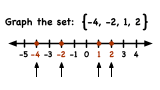 Example 2:  What is not a rational number? 	b.  0.8888…. 	c. 0.356298….  	d. -4Example 3: 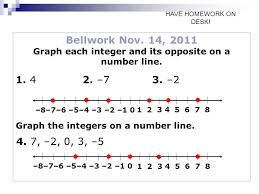 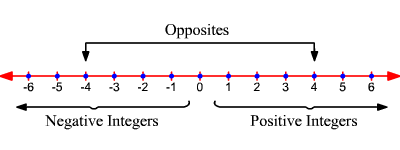 Opposite Numbers:  Example 4:  What is the opposite if a = -4.7?			4.7		       What is the opposite if a =  ?Absolute Value:  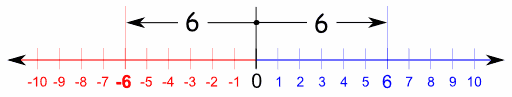 Example:  |121| = 121, |-121| = 121   Absolute value signs are like a laundry machine.  Think of a negative sign as dirt!Conditional Statement:  (If-then statements)---it has a hypothesis and a conclusion.If I go out in the rain, then I will get wet.Hypothesis			ConclusionCounterexamples:  If a conditional statement has one false example of the conclusion, then it’s false.What if I’m wearing water proof rain gear?  I won’t get wet, but my rain gear will.